Aşağıda verilen ifadelerden doğru olanların başına (D), yanlış olanların başına (Y) yazınız.() Güney yarım kürede kış mevsimi yaşanmaz.() Dünya’nın dönme eksen eğikliğinden dolayı farklı mevsimler oluşur.()Sis atmosfere yakın oluşan yağış türüdür..() Atmosferde oluşan yağış, nem, rüzgâr gibi olaylara hava olayı denir.() “Bugün hava sıcaklığı 40oC ye ulaşacakmış hava olayları ile ilgilidir.() 21 Mart ve 23 Eylül tarihlerinde Dünya’nın her yerinde gece-gündüz eşitliği (ekinoks) yaşanır.()Mutasyonların tamamı kalıtsaldır.() İklim değişikliklerinin asıl sebebi küresel ısınmadır. () İklim bilimi, günlük değişken hava olaylarını inceler.()Sıcaklığın az olduğu alana yüksek basınç alanı denir.Yukarıdaki kavramlardan uygun olanlarını aşağıda verilen boşluklara yazınız.…………………………………… yapısında dört çeşit nükleotid bulunur.Yengeç Dönencesi, yeryüzünün ………………….… yarım küresine denirİklimi inceleyen bilim insanlarına …………………………………… denir.Soğuk havanın etkisiyle su buharı buz kristalleri haline gelir. Buz kristalleri birleşerek ……………………………….… tanelerini oluşturur.İklim bilimine ……………………….  Denir.Atmosferde meydana gelen hava olaylarını inceleyen bilim dalına ………………………………………….… denir.Dünya’da soğuk, sıcak ve …………………………… iklim olmak üzere başlıca üç çeşit iklim türü vardırDNA nın En küçük yapı birimi …………………...tir.DNA nın Görev birimi ………….dir Ekim ayında Güney yarım kürede ……………….… mevsimi yaşanır.Aşağıda verilen yapılardan hangisi diğerlerine göre daha küçüktür?Kromozom		B)DNAGen			D)NükleotidAşağıda verilen ifadelerden hangileri diğerlerinden farklıdır?Doğu Karadeniz Bölgesi en çok yağmur alan bölgedir.Önümüzdeki günlerde İstanbul’da sıcaklıklar düşecektir.Konya da yaz, sıcak ve kuraktır.Doğu Anadolu bölgesi çok soğuk geçer.Öğretmenin tahtaya yazdığı “21 Aralıkta Kuzey Yarım Küre’de kış mevsimi başlar.” İfadesini gören Seyhan;I.   21 Haziran Güney Yarım Küre’de yazII.  21 Haziran Kuzey yarım Küre’de kışIII. 21 Aralık Güney Yarım Küre’de yazmevsimlerinin yaşanacağını söylemiştir. Seyhan’ın söyledik-lerinden hangisi ya da hangileri doğrudur?Yalnız I			B)Yalnız IIII ve III			D)I, II ve IIIİlk çocuğu kız olan bir ailenin ikinci çocuklarının da kız olma ihtimali nedir?A) %100B) %25          C) %0	  D) %50  5.Bir DNA modelinin 1. zincirinde A-T-T-A-G-C-C-G-A dizilimivardır. Buna karşılık gelen 2. zincir aşağıdakilerden hangisidir?T-A-A-T-C-G-C-C-TA-T-T-A-G-C-C-G-AT-A-A-T-C-G-G-C-TA-G-C-C-G-A-T-T-A6.Himalaya tavşanı ayak, burun, kulak ve kuyruğu siyah; gövdesi beyaz renkli bir tavşandır. Bu tavşanın sırtındaki tüyler tıraşlanıp buraya buz torbası bağlandığında yeni çıkan tüylerin siyah olduğu gözlemlenmiştir. Bu siyah tüyler tıraşlanıp tavşana herhangi bir etkide bulunulmadığında ise tüylerin beyaz çıktığı fark edilmiştir.Yukarıdaki bilgilere göre Himalaya tavşanındaki bu değişimin nedeni ne olabilir?Modifikasyon		B)AdaptasyonDoğal seçilim		D)Mutasyon7.“Mutasyonlar hem vücut hem de üreme hücrelerinde gerçekleşebilir. Fakat üreme hücrelerindeki mutasyonlar çok daha önemlidir’’ Bunun sebebi nedir.Kalıtsal olmadığı içinTedavi edilebildiği içinDölden döle aktarıldığı içinÇok hızlı gerçekleştiğiiçin8. DNA’nın eşlenirken olaylar aşağıda verilmiştir:I.   Nükleotid oluşmasıII.  DNA’nın uç kısımlarından açılmasıIII. Nükleotitlerin karşılıklı gelmesiIV. Yeni zincirler oluşmasıBu olaylarım sıralaması nasıl olmalıdır?I-II-III-IV			B)II-I-III-IVII-I-IV-III			D)IV-III-I-II9.İki heterozigot gen çaprazlandığında aşağıdaki genotiplerden hangisi veya hangileri oluşabilir?I.   Homozigot çekinikII.  Heterozigot baskınIII. Homozigot baskınI ve II			B)I ve IIII, II ve III			D)II ve III10.Hangi seçenekte verilen olay Dünya’nın dönme ekseninin eğik olmasının sonucunda gerçekleşmez?Mevsimlerin meydana gelmesiGüneş ışınlarının düşme açısının yıl içerisinde değişiklik göstermesiAynı anda yarım kürelerde farklı mevsimlerin yaşanmasıGece gündüz oluşumu11.Sarı tohumlu olduğu bilinen iki bezelye çaprazlanıyor.Çaprazlama sonucunda;I.   Homozigot sarı tohumlu bezelyeII.  Heterezigot sarı tohumlu bezelyeIII. Yeşil tohumlu bezelyeYukarıda verilen tohum çeşitlerinden hangileri elde edilebilir? (Tohum remginde sarı baskın, yeşil çekinik gendir.)I ve II			B)I, II ve IIIII ve III			D)I ve III12.Aşağıda verilenlerden hangisi mutasyona örnektir?A) Ortanca bitkisinin asitli ortamda kırmızı çiçek açmasıB) Van kedisinin farklı renkte olmasıC)Himalaya tavşanının sıcaklığa göre farklı renkli olmasıD)Arı larvalarının arı sütü ile beslenenlerin kraliçe arı, polenle beslenenlerin işçi arı olması13.Aşağıdakilerden hangisi saf döl sarı tohumlu bir bezelye ile yeşil tohumlu bezelyenin çaprazlanmasından meydana gelen bezelyenin genotipi olabilir? (Sarı tohumlu olma yeşil tohumlu olmaya baskındır)A) %100 uzun boylu                      B) %100 SsC)%50 Ss, %50 ss                          D) %25 Ss, %75 ss14.İki heterozigot gen çaprazlandığında aşağıdaki genotiplerden hangisiveyahangilerioluşabilir?HomozigotçekinikHeterozigotbaskınHomozigotbaskınA) I veII	B) I veIIIC) I, IIveIII	D) II veIII15. 800 fosfat   100 Adenin bulunan DNA zincirinde Guanin ve şeker sayıları nasıl olur       A)Guanin 200   şeker 800                                                                                                 B) Guanin 300   şeker 800        C) Guanin 700   şeker 400       D)Guanin  600   şeker 400Test soruları Her soru  4PUAN dırBAŞARILAR....          MESUT ÖNAL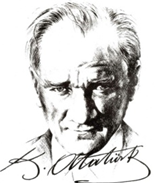 